УПРАВЛЕНИЕ ОБРАЗОВАНИЯ АДМИНИСТРАЦИИ ГОРОДА ОРЛАМУНИЦИПАЛЬНОЕ БЮДЖЕТНОЕ ОБЩЕОБРАЗОВАТЕЛЬНОЕ УЧРЕЖДЕНИЕ –ШКОЛА № 51 ГОРОДА ОРЛАПРИЛОЖЕНИЕ К ООП СООРАБОЧАЯ ПРОГРАММАУЧЕБНОГО ПРЕДМЕТА«Иностранный язык: французский»базовый уровень среднего общего образования10-11 классы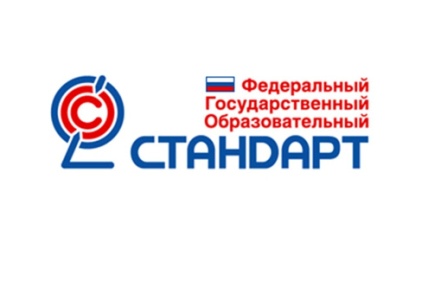 СОДЕРЖАНИЕ ПРОГРАММЫПЛАНИРУЕМЫЕ РЕЗУЛЬТАТЫ ОСОВЕНИЯ УЧЕБНОГО ПРЕДМЕТАСОДЕРЖАНИЕ УЧЕБНОГО ПРЕДМЕТАТЕМАТИЧЕСКОЕ ПЛАНИРОВАНИЕРабочая программа составлена с использованием материала ФГОС СОО.Французский язык. 10-11 классы. Григорьева Е.Я, Горбачева Е.Ю, Лисенко М.Р.ПЛАНИРУЕМЫЕ РЕЗУЛЬТАТЫ ОСВОЕНИЯ УЧЕБНОГО КУРСАЛичностные результаты освоения учебного курса:Формирование целостного взгляда на мир в его органичном единстве и разнообразии народов и культур.Формирование уважительного отношения к иному мнению, истории и культуре других народов.Принятие и освоение социальной роли обучающегося, развитие мотивов учебной деятельности и формирование личностного смысла учения.Развитие этических чувств, доброжелательности, эмоционально-нравственной отзывчивости, понимания и сопереживания чувствам других людей.Развитие навыков сотрудничества со взрослыми и сверстниками в разных ситуациях, умений не создавать конфликтов и находить выходы из спорных ситуаций.Формирование установки на здоровый образ жизни.Метапредметные результаты освоения учебного курса:Овладение способностью принимать и сохранять цели и задачи учебной деятельности, поиска средств ее осуществления.Формирование умений планировать и оценивать учебные действия в соответствии с поставленной задачей и условиями ее реализации.Использование знаково-символических средств представления информации для создания моделей речевого высказывания.Активное использование речевых средств для решения коммуникативных и познавательных задач.Готовность слушать собеседника и вести диалог.Предметные результаты освоения учебного курса:Ознакомление с новой лексикой по темам «Путешествия», «Транспорт», «Достопримечательности», «Культура и досуг», «Социальные проблемы», «Окружающая среда».Повторение и отработка в устной речи утвердительных, отрицательных и вопросительных структур в Present, Past, Future Simple; степеней сравнения прилагательных.Развитие навыков аудирования, произношения и орфографических навыков.Развитие навыков изучающего чтения и вопросно-ответной работы по тексту.Совершенствование диалогической речи по темам.Тренировка монологической речи.Введение и отработка в устной и письменной речи следующих грамматических правил: времена изъявительного наклонения, согласование времен, определенный и неопределенный артикль, местоимения, дополнение, относительные местоимения, выделительные обороты, сослагательное наклонение.В области фонетики:- совершенствовать слухо-произносительные и ритмико-интонационные навыки, в том числе применительно к новому языковому материалу;- соблюдать ударения в словах и фразах, совершенствовать ритмико-интонационные навыки оформления различных типов предложений;- совершенствовать умение озвучивать диалогический текст, в котором использованы графические знаки его интонационного оформления;- знать (и применять) правила слогоотделения, явления сцепления и связывания, случаи запрещённого связывания, мелодику речи, правильное интонационное оформление речи;- совершенствовать умение озвучивать диалогический текст, в котором использованы графические знаки его интонационного оформления;- иметь представление об ассимиляции французских звуков;- продолжить формирование произносительных навыков, интонационных и просодических (навыков правильного словесного ударения);- уметь читать ритмическими, смысловыми группами с соблюдением соответствующей интонации.В области говорения:- уметь выразить свои желания;- уметь работать в парах, группах;- уметь представлять музыкальное направление, любимого певца, группу, используя иллюстративный материал; характеризовать этапы развития рока;- уметь вести диалог по теме «Журналист и спортсмен», составлять монологические высказывания «Журналист ведёт экскурсию», вести немой диалог с помощью жестов и мимики;- уметь передать информацию прочитанного или прослушанного текста, пересказать его от лица другого персонажа, дать характеристику действующим лицам, составить рассказ по плану;- уметь обсуждать письма, пришедшие в молодёжный журнал, вести диалог, обмениваясь мнениями;- уметь выразить своё отношение к летним каникулам, сравнивать их с каникулами французских школьников;- уметь работать в парах, группах;- уметь поделиться впечатлениями, рассказать и дать совет, как можно провести каникулы;- умение вести диалог по теме «Посещение музеев», составлять монологические высказывания;- уметь передать информацию из текста «История человечества и её герои», пересказать текст, дать характеристику действующим лицам, составить рассказ по плану;- уметь рассказать об иммигрантах во Франции, проблемах жилья и работы;- уметь рассказать о франкоговорящих странах по плану: географическое положение, границы, символика, климат, экономика, индустрия, события, люди, культура, праздники, традиции;- уметь работать с картой и показывать, где расположен парк.В области аудирования: уметь выдвигать гипотезы до прослушивания текста.В области чтения: уметь читать информационные тексты.В области письма: уметь заполнять формуляр о приёме на работу.СОДЕРЖАНИЕ УЧЕБНОГО ПРЕДМЕТА КУРСАУчащиеся закрепляют и совершенствуют знания, навыки и умения, приобретенные ими за предыдущий период.Для обучения в 10 - 11 классах характерны совершенствование умений учащихся пользоваться различными приемами обогащения их словарного запаса, расширение их потенциального словаря и лингвистических знаний. На первый план выступает самостоятельное использование иностранного языка как средства получения учащимися новой информации, которая бы по-иному представляла известные им факты, расширяла их информированность в различных областях знания, вводила в новые сферы их применения. В этой связи ведущим видом речевой деятельности становится чтение, а ведущим видом работы — извлечение информации из текста и ее обработка.В целом иностранный язык на данном этапе должен выступать как эффективное средство, способствующее удовлетворению, развитию и углублению интересов школьников в выбранной ими области знания, в частности как средство получения профессионально значимой информации. Этой цели в наибольшей степени отвечают различные варианты профильно ориентированного обучения иностранному языку в 10-ом классе (с гуманитарным, естественно-математическим и другими направлениями) со своими особыми программами; при отсутствии условий для такого обучения в тех или иных школах может быть использован на переходный период настоящий раздел программы, в которой содержание обучения отражает то общее, что должно быть в языковом курсе при любом варианте его профильной ориентации.Отбор содержания проводится с учетом необходимости и достаточности содержания для достижения поставленной цели обучения, возрастных особенностей учащихся, их интересов, возможности учащихся усвоить отобранный материал.Содержание обучения отражено в темах и ситуациях следующих сфер общения:• социально-бытовой;• учебно-профессиональной;• социально-культурной.Эти сферы общения взаимосвязаны. Их взаимопроникновение увеличивается с каждым этапом обучения, соответствуя задачам обучения и коммуникативным потребностям учащихся, и отражено в следующих  темах и подтемах:1. Путешествия и приключения:— туристическая карта Франции;— каникулы, их проведение;— покорение горных вершин, путешествие в глубь Земли, подводные путешествия, покорение космоса.2. Транспорт во Франции:— железнодорожный транспорт во Франции, вокзалы, приобретение билетов, условия поездки;— городской транспорт.3. Достопримечательности во Франции и России:— осмотр достопримечательностей; исторические памятники;— природа и экология;— краеведение (город (край, область), в котором я живу).4. Культура и досуг:— средства массовой информации (газеты, журналы, ТВ, радио, Интернет);— кино, театр, музеи во Франции и России;— праздники и традиции во Франции и России;— музыка, традиции французской песни.5. Известные, знаменитые люди в спорте, политике, истории, науке, культуре, легендарныеперсонажи.6. Социальные проблемы:— социальная защита населения, медицинские услуги;— проблемы иммиграции.7. Франкофония:— страны Магриба, Канада (Квебек), Бельгия, Люксембург.8. Защита окружающей среды:— национальные парки;— охрана окружающей среды.9.Повседневная жизнь семьи:-жилищные и бытовые условия проживания, доход;-семейные традиции, церемонии.10.Современный мир профессий:-образование во Франции;-выбор профессии, традиционные профессии, профессии будущего.11.Молодежь в современном обществе:-права молодых людей;-проблемы молодых и их решения;-отношения с друзьями и знакомыми.12.Повседневная жизнь:-покупки в магазинах, типы магазинов;-язык невербального общения: типичные жесты французов.13.Здоровье и спорт.14.Мода.Тематическое планирование УМК “ Objectif - 10 ”Тематическое планирование УМК “ Objectif - 11 ”NНаименование темыКоличество часов1Unité 1. Voyages, voyages.. Путешествия242Unité 2. Culture et loisirs  Культура и отдых223Unité 3. Quel est votre heros? Какой ваш герой?134Unité 4. Combats du Coeur Волонтеры сердца155Unité 5. C est ma planete a moi Моя планета24ИТОГО ЧАСОВ102NНаименование темыКоличество часов1Unité 6. Faisons de la musique! Музыка242Unité 7. Aimez-vous l avanture? Вы любите приключения?193Unité 8. Un metier de demain Профессия будущего184Unité 9. A quelles portes frapper? В какую дверь стучаться?205Unité 10. L univers des jeunes Вселенная молодежи18ИТОГО ЧАСОВ102